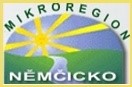 Zápis z jednání Valného shromáždění MRG Němčickokonaného dne 29. 11. 2017 v 10.00 v TvorovicíchPřítomni:                    		viz prezenční listina ( 15 )Zápisem pověřena:         		Zdenka LoučkováAd1) Předsedkyně MRG Bohumila Charvátová zahájila jednání Valného shromáždění MRG Němčicko, předala slovo starostovi obce Tvorovice Jiřímu Petrovskému, který také přivítal přítomné kolegy.Ad2) Předsedkyně přednesla program dnešního jednání:Od 10.00             	ZahájeníSchválení programuVolba návrhové komise			Zpráva předsedkyně o činnosti MRG NěmčickoProjednání návrhu rozpočtu na rok 2018                            	OstatníPředsedkyně  doplnila bod programu Ostatní o rezignaci předsedkyně MRG Němčicko a volbě nového předsedy MRG Němčicko, nikdo z přítomných neměl jiný návrh na doplnění programu, tak předsedkyně vyzvala k hlasování o programu dnešního zasedání doplněný o výše uvedený bod.Při hlasování bylo 15 pro, nikdo nebyl proti a nikdo se nezdržel hlasování.Dílčí usnesení č. 1:Valné shromáždění Mikroregionu Němčicko schvaluje program dnešního zasedání.Ad3) Předsedkyně navrhla složení návrhové komise:předseda:	Eduard Novotnýčlenové: 	Alena Wagnerová, Mgr. Jana PřecechtělováNikdo z přítomných neměl připomínky a návrhy k složení návrhové komise, předsedkyně vyzvala k hlasování.Při hlasování bylo 15 pro, nikdo nebyl proti a nikdo se nezdržel hlasování.Dílčí usnesení č. 2:Valné shromáždění Mikroregionu Němčicko schvaluje složení návrhové komise:předseda:	Eduard Novotnýčlenové:  	Alena Wagnerová, Mgr. Jana PřecechtělováAd4) Předsedkyně informovala o kalendáři na rok 2018, který je již v tisku, téma kulturně společenské akce v obcích MRG Němčicko. Úhradu za kalendáře provedou obce na základě vystavené faktury a počtu odebraných kalendářů (cena včetně DPH). Zpravodaj Cesta – dnes do 17.00 poslední korektury a jde také do tisku, jakmile bude dovezen do Doloplaz, tak manažerka bude informovat starosty o vyzvednutí, zpravodaj Cesta je hrazen z rozpočtu MRG Němčicko.Předsedkyně vyzvala starosty, aby se vyjádřili k provozování služby senior taxi. Provozování této služby bylo schváleno jen v Němčicích nad Hanou, v ostatních obcích zastupitelé na svých veřejných zasedáních službu zamítli.VS MRG Němčicko pověřuje manažerku Zdenku Loučkovou, aby stanovisko většiny obcí o provozování služby senior taxi dala na vědomí firmě, která službu poskytuje.27. 10. bylo provedeno přezkoumání hospodaření, bez výhrad.Bylo jednáno s p. Sedlákem o zhotovení výztuží mezi krokve, p. Sedlák se pojede podívat do Mořic a výztuže zhotoví.Dílčí usnesení č. 3:Valné shromáždění Mikroregionu Němčicko bere na vědomí zprávu předsedkyně o činnosti MRG Němčicko, bere na vědomí neprovozovat službu senior taxi, a to ani zkušební provoz, členské obce nemají zájem.Ad5) Předsedkyně předala slovo účetní MRG Němčicko Zdence Loučkové, která předložila návrh rozpočtu Mikroregionu Němčicko na rok 2018, na příjmové straně částka 436 950,--Kč a na výdajové straně částka 436 950,--Kč.Předsedkyně vyzvala k diskusi na dané téma.V diskusi vystoupil Ing. Jan Vrána a sdělil, že městu Němčice nad Hanou nebyl zaslán návrh rozpočtu MRG Němčicko na rok 2018, a to protože jim nefungovala elektronická pošta (e-mail nebyl doručen).Předsedkyně navrhuje z tohoto důvodu projednat návrh rozpočtu na příštím zasedání VS MRG Němčicko, a to dne 19. 12. 2017 od 11.00 v kulturním domě v Želči.V diskusi nikdo nevystoupil.Dílčí usnesení č. 4:Valné shromáždění MRG Němčicko bere na vědomí konání VS MRG Němčicko dne 19. 12. 2017 od 11.00 v Želči v kulturním domě.Ad6) Do bodu Ostatní vložen bod: Rezignace předsedkyně MRG Němčicko a Volba nového předsedy MRG Němčicko.Předsedkyně MRG Němčicko Bohumila Charvátová rezignovala na funkci předsedkyně MRG Němčicko ke dni 31. 12. 2017. VS MRG Němčicko bere na vědomí rezignaci, funkční období předsedkyni MRG Němčicko Bohumile Charvátové končí 31. 12. 2017.Dílčí usnesení č. 5:Valné shromáždění MRG Němčicko bere na vědomí rezignaci na funkci předsedkyně MRG Němčicko paní Bohumily Charvátové, bere na vědomí, že funkční období jejího předsednictví končí dnem 31. 12. 2017.Předsedkyně navrhuje kandidáta na předsedu MRG Němčicko p. Kamila Štětaře, místostarostu obce Pivín, s účinností od 1. 1. 2018, vyzvala ostatní starosty k jiným návrhům kandidátů, nikdo neměl žádný jiný návrh, tak vyzvala ke hlasování o volbě předsedy MRG Němčicko, a to p. Kamila Štětaře s účinností od 1. 1. 2018.Při hlasování bylo 14 pro, nikdo nebyl proti a 1 se zdržel hlasování.Dílčí usnesení č. 6:Valné shromáždění MRG Němčicko schvaluje předsedu MRG Němčicko p. Kamila Štětaře, místostarostu obce Pivín, jeho funkční období začíná dnem 1. 1. 2018.VS MRG Němčicko bere na vědomí složení Správní rady MRG Němčicko, a to od 1. 1. 2018:Předseda 		Kamil ŠtětařMístopředseda	Jan VránaMístopředseda	Alena WagnerováČlen			Ladislav SypkoČlen			Vlastimil MichlíčekDílčí usnesení č. 7:Valné shromáždění MRG Němčicko bere na vědomí s účinností od 1. 1. 2018 složení Správní rady MRG Němčicko:Předseda 			Kamil ŠtětařMístopředseda	Jan VránaMístopředseda	Alena WagnerováČlen				Ladislav SypkoČlen				Vlastimil MichlíčekV diskusi již nikdo nevystoupil, tak předsedkyně ukončila jednání.Zapsala:           	Zdenka Loučková			…...............................Dne:                     	29. 11. 2017Schválila:             	Bohumila Charvátová		…................................                           	Eduard Novotný			…................................                            	předseda návrhové komise